OpengearSocial Media Post #1Copy: “Smart Out-of-Band by Opengear helps you to Ensure business continuity and keep your business running even during an outage” CTALearn more: https://www.synnexcorp.com/us/westcon/wp-content/uploads/sites/94/2021/06/WP-WhyYouNeedOut-of-BandManagement-GP-EN-01222020a.pdfImage: 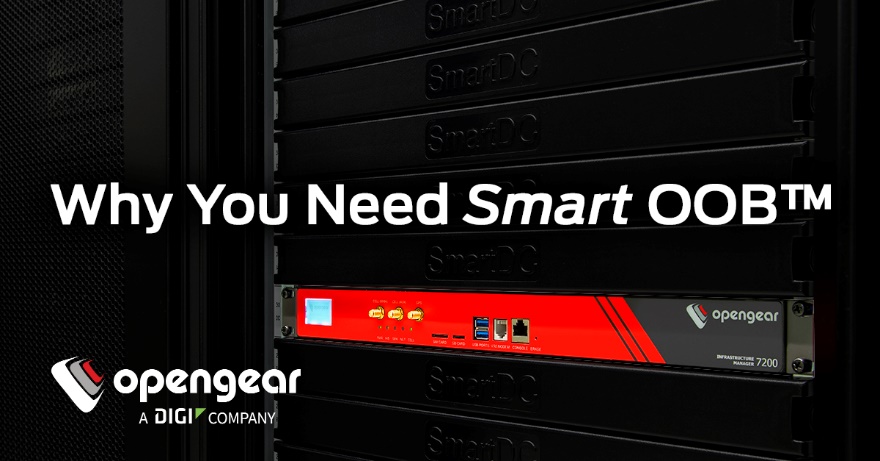 